              ҠАРАР                                                                                ПОСТАНОВЛЕНИЕ             17.05.2019г                                             № 79                              17.05.2019г   О внесении изменений в постановление № 63 от 19 марта 2019г. «Об утверждении схемы размещения нестационарных торговых объектов на территории сельского поселения Мирновский сельсовет муниципального района Благоварский  район Республики Башкортостан»В соответствии со ст. 10 Федерального закона от 28 декабря . № З81-ФЗ «Об основах государственного регулирования торговой деятельности в Российской Федерации», на основании постановления Правительства Республики Башкортостан от 11 апреля . № 98 «О порядке разработки и утверждения органами местного самоуправления схемы размещения нестационарных торговых объектов на территории Республики Башкортостан» и руководствуясь п. 10 ч.1 ст.4., ч. 6 ст.43 Федерального  закона «Об общих принципах организации местного самоуправления в Российской Федерации» № 131-ФЗ от 6 октября 2003г.ПОСТАНОВЛЯЮ:1. Внести изменение и утвердить схему размещения нестационарных торговых объектов на территории сельского поселения Мирновский сельсовет муниципального района Благоварский район Республики Башкортостан (приложение № 2).2. Настоящее постановление обнародовать на информационном стенде сельского поселения Мирновский сельсовет по адресу: с. Мирный, ул. Победы, 2 и разместить на официальном сайте сельского поселения.3. Контроль за исполнением настоящего постановления оставляю за собой.      Глава сельского поселения                                          Г.Р. Насырова                                                                        Приложение № 2к постановлению администрации  сельского поселения Мирновский сельсовет от 17.05.2019  № 79Схема размещения нестационарных торговых объектов на территории сельского поселения Мирновский сельсовет муниципального района Благоварский район Республики БашкортостанГлава сельского поселения                                      Г.Р. Насырова      М.ПБАШҠОРТОСТАН РЕСПУБЛИКАhЫБЛАГОВАР  РАЙОНЫ МУНИЦИПАЛЬ РАЙОНЫНЫ МИРНЫЙ АУЫЛ СОВЕТЫ АУЫЛ БИЛӘМӘҺЕ ХАКИМИӘТЕ 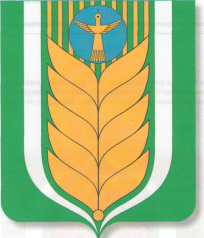      АДМИНИСТРАЦИЯ СЕЛЬСКОГО         ПОСЕЛЕНИЯ МИРНОВСКИЙ    СЕЛЬСОВЕТ МУНИЦИПАЛЬНОГО    РАЙОНА БЛАГОВАРСКИЙ РАЙОН      РЕСПУБЛИКИ БАШКОРТОСТАН                      Еңеү  урамы, 2,  Мирный  ауылы, 452738 Победы ул, 2  с. Мирный, 452738N п/пМесторасположение нестационарного торгового объектаНестационарный торговый объект (указать какой)Специализация нестационарного торгового объектаПлощадь нестационарного торгового объектаСрок, период размещения нестационарного торгового объектаТребования к нестационарному торговому объекту, планируемому к размещению12345671Республика Башкортостан, Благоварский район, с. Мирный, ул. Победы д. 5/1лотокпродовольственные и непродовольственные товарыдо 30 кв.м    до 5 летсоблюдение действующего законодательства, установленных правил и норм  